Oakham Town Council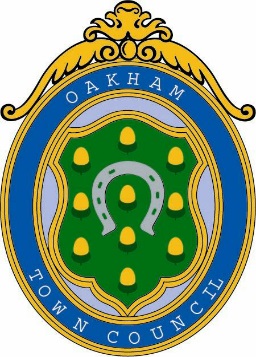 Rol House, Long Row, Oakham, Rutland, LE15 6LN 01572 723627         enquiries@oakhamtowncouncil.gov.ukwww.oakhamtowncouncil.gov.ukTO: ALL MEMBERS OF THE COMMITTEEA MEETING OF THE RECREATIONAL, PLANNING AND GENERAL PURPOSES COMMITTEE WILL BE HELD ON WEDNESDAY 27th MARCH 2024 AT 6.30 P.M. AT THE OFFICES OF OAKHAM TOWN COUNCIL, ROL HOUSE, LONG ROW, OAKHAM, RUTLAND, LE15 6LN.MEMBERS OF THE PRESS AND PUBLIC ARE CORDIALLY INVITED TO ATTEND Kathy GeraghtyDeputy Town Clerk20th March 2024 NOTICE OF MEETINGPublic Notice of the meeting has been given in accordance with schedule 12, Para 10(2) of the Local Government Act 1972. The Meeting is open to the press and public. Members of the public attending this meeting are advised that it may be filmed and recorded.AGENDA 	    APOLOGIES AND REASONS FOR ABSENCE  	DECLARATIONS OF INTEREST:   	Members are invited to declare disclosable pecuniary interests and other interests in 	items on the agenda3.    	DEPUTATIONS BY THE PUBLIC:           4.         MINUTES: Confirm the Minutes of the meeting held on 28th February as a true record of the meeting.                5.	CHAIRMAN, CLERK & MEMBERS REPORTS:  	To receive reports from the Committee Chairman and members who have 	attended meetings on behalf of Oakham Town Council6.   		PLANNING APPLICATIONS		To consider the following application and make recommendations, comments, and 	observations to Rutland County Council.2024/0168/FUL PROPOSAL: Installation of sports floodlighting.The Wilson Fields Ashwell Road, Oakham.2024/0199/FUL PROPOSAL:  Retrospective application for external kitchen extraction system and flue. 2 West Road Oakham Rutland LE15 6LU2024/0230/MAR PROPOSAL: Reserved matters application for details relating to external appearance, layout, scale, and landscaping for the construction of 92 dwellings, pursuant to Outline Permission ref 2021/1124/MAO. Land North Of Braunston Road Oakham Rutland  2024/0269/CAT PROPOSAL: T1 - Hawthorn growing into the building along the access to the rear area that has windblown on the the exchange roof. Reduce to ground level. Prune back the other healthy overhanging Hawthorn growing into the roof. T2 - Sycamore crown lift to 4.5m. T3 - Sycamore crown lift to 4.5m Telephone Exchange Northgate Oakham Rutland LE15 6QR. 2024/0270FUL PROPOSAL: New Shop Front10 High Street Oakham, Rutland LE15 6AN2024/0293/FUL PROPOSAL: Create a new vehicle access/dropped kerb in line with Rutland Highways policy. 99 Burley Road Oakham Rutland LE15 6DL  2024/0300/MAF PROPOSAL: Full Planning Application for the installation and operation of a solar farm together with all associated works, equipment, necessary infrastructure, and biodiversity enhancement areas. Land To The South Of Pilton Village Luffenham Lane Pilton Rutland  2024/0320/CAT PROPOSAL: (T1) - 1 no. Apple tree - Reduce and reshape by reducing regrowth by not more than 2.5 metres to suitable previous growth points, to maintain suitable size for its location. (T2) - 1 no. Conifer tree - Fell. (T3) - 1 no. Small Yew tree - Trim to shape to maintain tidy appearance. 17 Northgate Oakham Rutland LE15 6QR7.BANDS 2024 UPDATE:8. SANDBAGS 9. EMERGENCY PLANNEXT MEETING:  To confirm as 24th April 2024 at 6.30 p.m.NOTES:a) 	The meeting is open to the press & public. b) 	The Town Council allows a short period of time at meetings of the Council 	when residents can put questions to the council. At other times, the public are not able to take part in the proceedings except at the discretion of the Chairman who may at a convenient time in the transaction of business adjourn the meeting and suspend standing orders to allow any member of the public to address the meeting and ask questions requiring answers of a factual nature c) 	Mobile phones are to be switched to silent during the meetingd) 	Additional documents to support the agenda will be available online and hard 	copies are available at the office should the public wish to review.